Main web page of the Workshop: www.itu.int/go/ITU-R/WRC-15-IRWSP-13*	Presentation and explanation of the on-going ITU-R preparatory studies for WRC-15 by the responsible groups and information on the draft preliminary common views, positions and/or proposals from the regional groups (African Group/ATU, APT-APG, Arab Group/ASMG, CITEL-PCC.II, RCC, CEPT-CPG) and other organizations (e.g. ICAO, IMO, WMO, etc.). The order of presentation of the WRC-15 agenda items may be modified as deemed appropriate.The up-to-date version of the programme is available on the Web at:
http://www.itu.int/en/ITU-R/conferences/wrc/2015/irwsp/2013/Pages/Program.aspx.The up-to-date meeting schedule and rooms will be indicated on the screens and on the Web at: http://www.itu.int/events/ExtWebDailyagenda.asp?sector=ITU-R.______________1st ITU Inter-regional Workshop on
WRC-15 Preparation
Geneva, 4-5 December 2013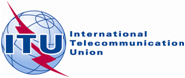 Document 
WRC-15-IRWSP-13/ADM/1-E29 November 2013English onlyProgramme of the
1st ITU Inter-regional Workshop on WRC-15 PreparationProgramme of the
1st ITU Inter-regional Workshop on WRC-15 PreparationITU Headquarters, , 4-5 December 2013ITU Headquarters, , 4-5 December 2013Room Popov (with overflow in Room C)Room Popov (with overflow in Room C)Wednesday, 4 December 2013Thursday, 5 December 20130900-1020
hours0930 hoursOpening and IntroductionPanel Session 4 - 
Satellite allocation issues
(WRC-15 agenda items 1.6, 1.7, 1.8, 1.9 & 1.10)*BreakBreakBreak10:40-12:30
hoursPanel Session 1 - 
Mobile and Amateur issues
(WRC-15 agenda items 1.1, 1.2, 1.3, 1.4)*Panel Session 5 - 
Satellite regulatory issues
(WRC-15 agenda items 7, 9.1 (issues 9.1.1, 9.1.2, 9.1.3, 9.1.5), 9.2-Satellite & 9.3)*Lunch BreakLunch BreakLunch Break14:00-15:20
hoursPanel Session 2 - Aeronautical, Maritime and Radiolocation issues
(WRC-15 agenda items 1.5, 1.15, 1.16, 1.17, 1.18)*Panel Session 6 - 
General and other issues
(WRC-15 agenda items 2, 4, 8, 9.1 (issues 9.1.4, 9.1.6, 9.1.7), 9.2-Non-satellite, 10)*BreakBreakBreak15:40-17:00
hoursPanel Session 3 - Science issues
(WRC-15 agenda items 1.11, 1.12, 1.13, 1.14, and 9.1 (issue 9.1.8)) *Conclusion and closing session